O B J E D N Á V K Ačíslo :  139/2022ObjednatelObjednatelIČO:IČO:00064289DIČ:CZ00064289CZ00064289CZ00064289CZ00064289CZ00064289CZ00064289CZ00064289CZ00064289CZ00064289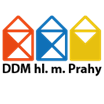 Dům dětí a mládeže hlavního města PrahyDům dětí a mládeže hlavního města PrahyDům dětí a mládeže hlavního města PrahyDům dětí a mládeže hlavního města PrahyDům dětí a mládeže hlavního města PrahyDům dětí a mládeže hlavního města PrahyDům dětí a mládeže hlavního města PrahyDům dětí a mládeže hlavního města PrahyDům dětí a mládeže hlavního města PrahyDům dětí a mládeže hlavního města PrahyDům dětí a mládeže hlavního města PrahyDům dětí a mládeže hlavního města PrahyDům dětí a mládeže hlavního města PrahyKarlínské náměstí 7Karlínské náměstí 7Karlínské náměstí 7Karlínské náměstí 7Karlínské náměstí 7Karlínské náměstí 7Karlínské náměstí 7Karlínské náměstí 7186 00  Praha186 00  Praha186 00  Praha186 00  Praha186 00  Praha186 00  PrahaDodavatelDodavatelIČO:64935701DIČ:CZ7506130445Pavel RosickýPavel RosickýPavel RosickýPavel RosickýPavel RosickýPavel RosickýBankovní spojeníBankovní spojení 188 188 188 188 188 188Číslo účtuČíslo účtu2000150008/60002000150008/60002000150008/60002000150008/60002000150008/6000MartinovMartinovMartinovMartinovMartinovMartinov277 13  Záryby277 13  Záryby277 13  Záryby277 13  Záryby277 13  Záryby277 13  ZárybyObjednáváme:Objednáváme:Objednáváme:objednávka sena pro koněobjednávka sena pro koněobjednávka sena pro koněobjednávka sena pro koněobjednávka sena pro koněobjednávka sena pro koněobjednávka sena pro koněobjednávka sena pro koněobjednávka sena pro koněobjednávka sena pro koněobjednávka sena pro koněobjednávka sena pro koněObjednáváme u vás: dodání 140 balíků sena lisované, 1.200 Kč/balík


Cena celkem vč. DPH: 168.000 Kč






Místo dodání: Jezdecké středisko Zmrzlík, Na Zmrzlíku 3, 155 00 Praha 5


Objednávka bude zveřejněna ve veřejně přístupné elektronické databázi smluv.
Akceptovaná objednávka nabývá účinnosti nejdříve dnem uveřejnění v registru smluv.
Plnění předmětu této objednávky před její účinností se považuje za plnění podle této akceptované objednávky a 
práva a povinnosti z ní vzniklé se řídí touto objednávkou.

Akceptace objednávky:
Tuto objednávku akceptujeme v celém rozsahu.

Dne:    26. 5. 2022                        Jméno: Pavel Rosický
                                





Vystavil: Monika Sobková                                     
Schválil: Ing. Mgr. Libor BezděkObjednáváme u vás: dodání 140 balíků sena lisované, 1.200 Kč/balík


Cena celkem vč. DPH: 168.000 Kč






Místo dodání: Jezdecké středisko Zmrzlík, Na Zmrzlíku 3, 155 00 Praha 5


Objednávka bude zveřejněna ve veřejně přístupné elektronické databázi smluv.
Akceptovaná objednávka nabývá účinnosti nejdříve dnem uveřejnění v registru smluv.
Plnění předmětu této objednávky před její účinností se považuje za plnění podle této akceptované objednávky a 
práva a povinnosti z ní vzniklé se řídí touto objednávkou.

Akceptace objednávky:
Tuto objednávku akceptujeme v celém rozsahu.

Dne:    26. 5. 2022                        Jméno: Pavel Rosický
                                





Vystavil: Monika Sobková                                     
Schválil: Ing. Mgr. Libor BezděkObjednáváme u vás: dodání 140 balíků sena lisované, 1.200 Kč/balík


Cena celkem vč. DPH: 168.000 Kč






Místo dodání: Jezdecké středisko Zmrzlík, Na Zmrzlíku 3, 155 00 Praha 5


Objednávka bude zveřejněna ve veřejně přístupné elektronické databázi smluv.
Akceptovaná objednávka nabývá účinnosti nejdříve dnem uveřejnění v registru smluv.
Plnění předmětu této objednávky před její účinností se považuje za plnění podle této akceptované objednávky a 
práva a povinnosti z ní vzniklé se řídí touto objednávkou.

Akceptace objednávky:
Tuto objednávku akceptujeme v celém rozsahu.

Dne:    26. 5. 2022                        Jméno: Pavel Rosický
                                





Vystavil: Monika Sobková                                     
Schválil: Ing. Mgr. Libor BezděkObjednáváme u vás: dodání 140 balíků sena lisované, 1.200 Kč/balík


Cena celkem vč. DPH: 168.000 Kč






Místo dodání: Jezdecké středisko Zmrzlík, Na Zmrzlíku 3, 155 00 Praha 5


Objednávka bude zveřejněna ve veřejně přístupné elektronické databázi smluv.
Akceptovaná objednávka nabývá účinnosti nejdříve dnem uveřejnění v registru smluv.
Plnění předmětu této objednávky před její účinností se považuje za plnění podle této akceptované objednávky a 
práva a povinnosti z ní vzniklé se řídí touto objednávkou.

Akceptace objednávky:
Tuto objednávku akceptujeme v celém rozsahu.

Dne:    26. 5. 2022                        Jméno: Pavel Rosický
                                





Vystavil: Monika Sobková                                     
Schválil: Ing. Mgr. Libor BezděkObjednáváme u vás: dodání 140 balíků sena lisované, 1.200 Kč/balík


Cena celkem vč. DPH: 168.000 Kč






Místo dodání: Jezdecké středisko Zmrzlík, Na Zmrzlíku 3, 155 00 Praha 5


Objednávka bude zveřejněna ve veřejně přístupné elektronické databázi smluv.
Akceptovaná objednávka nabývá účinnosti nejdříve dnem uveřejnění v registru smluv.
Plnění předmětu této objednávky před její účinností se považuje za plnění podle této akceptované objednávky a 
práva a povinnosti z ní vzniklé se řídí touto objednávkou.

Akceptace objednávky:
Tuto objednávku akceptujeme v celém rozsahu.

Dne:    26. 5. 2022                        Jméno: Pavel Rosický
                                





Vystavil: Monika Sobková                                     
Schválil: Ing. Mgr. Libor BezděkObjednáváme u vás: dodání 140 balíků sena lisované, 1.200 Kč/balík


Cena celkem vč. DPH: 168.000 Kč






Místo dodání: Jezdecké středisko Zmrzlík, Na Zmrzlíku 3, 155 00 Praha 5


Objednávka bude zveřejněna ve veřejně přístupné elektronické databázi smluv.
Akceptovaná objednávka nabývá účinnosti nejdříve dnem uveřejnění v registru smluv.
Plnění předmětu této objednávky před její účinností se považuje za plnění podle této akceptované objednávky a 
práva a povinnosti z ní vzniklé se řídí touto objednávkou.

Akceptace objednávky:
Tuto objednávku akceptujeme v celém rozsahu.

Dne:    26. 5. 2022                        Jméno: Pavel Rosický
                                





Vystavil: Monika Sobková                                     
Schválil: Ing. Mgr. Libor BezděkObjednáváme u vás: dodání 140 balíků sena lisované, 1.200 Kč/balík


Cena celkem vč. DPH: 168.000 Kč






Místo dodání: Jezdecké středisko Zmrzlík, Na Zmrzlíku 3, 155 00 Praha 5


Objednávka bude zveřejněna ve veřejně přístupné elektronické databázi smluv.
Akceptovaná objednávka nabývá účinnosti nejdříve dnem uveřejnění v registru smluv.
Plnění předmětu této objednávky před její účinností se považuje za plnění podle této akceptované objednávky a 
práva a povinnosti z ní vzniklé se řídí touto objednávkou.

Akceptace objednávky:
Tuto objednávku akceptujeme v celém rozsahu.

Dne:    26. 5. 2022                        Jméno: Pavel Rosický
                                





Vystavil: Monika Sobková                                     
Schválil: Ing. Mgr. Libor BezděkObjednáváme u vás: dodání 140 balíků sena lisované, 1.200 Kč/balík


Cena celkem vč. DPH: 168.000 Kč






Místo dodání: Jezdecké středisko Zmrzlík, Na Zmrzlíku 3, 155 00 Praha 5


Objednávka bude zveřejněna ve veřejně přístupné elektronické databázi smluv.
Akceptovaná objednávka nabývá účinnosti nejdříve dnem uveřejnění v registru smluv.
Plnění předmětu této objednávky před její účinností se považuje za plnění podle této akceptované objednávky a 
práva a povinnosti z ní vzniklé se řídí touto objednávkou.

Akceptace objednávky:
Tuto objednávku akceptujeme v celém rozsahu.

Dne:    26. 5. 2022                        Jméno: Pavel Rosický
                                





Vystavil: Monika Sobková                                     
Schválil: Ing. Mgr. Libor BezděkObjednáváme u vás: dodání 140 balíků sena lisované, 1.200 Kč/balík


Cena celkem vč. DPH: 168.000 Kč






Místo dodání: Jezdecké středisko Zmrzlík, Na Zmrzlíku 3, 155 00 Praha 5


Objednávka bude zveřejněna ve veřejně přístupné elektronické databázi smluv.
Akceptovaná objednávka nabývá účinnosti nejdříve dnem uveřejnění v registru smluv.
Plnění předmětu této objednávky před její účinností se považuje za plnění podle této akceptované objednávky a 
práva a povinnosti z ní vzniklé se řídí touto objednávkou.

Akceptace objednávky:
Tuto objednávku akceptujeme v celém rozsahu.

Dne:    26. 5. 2022                        Jméno: Pavel Rosický
                                





Vystavil: Monika Sobková                                     
Schválil: Ing. Mgr. Libor BezděkObjednáváme u vás: dodání 140 balíků sena lisované, 1.200 Kč/balík


Cena celkem vč. DPH: 168.000 Kč






Místo dodání: Jezdecké středisko Zmrzlík, Na Zmrzlíku 3, 155 00 Praha 5


Objednávka bude zveřejněna ve veřejně přístupné elektronické databázi smluv.
Akceptovaná objednávka nabývá účinnosti nejdříve dnem uveřejnění v registru smluv.
Plnění předmětu této objednávky před její účinností se považuje za plnění podle této akceptované objednávky a 
práva a povinnosti z ní vzniklé se řídí touto objednávkou.

Akceptace objednávky:
Tuto objednávku akceptujeme v celém rozsahu.

Dne:    26. 5. 2022                        Jméno: Pavel Rosický
                                





Vystavil: Monika Sobková                                     
Schválil: Ing. Mgr. Libor BezděkObjednáváme u vás: dodání 140 balíků sena lisované, 1.200 Kč/balík


Cena celkem vč. DPH: 168.000 Kč






Místo dodání: Jezdecké středisko Zmrzlík, Na Zmrzlíku 3, 155 00 Praha 5


Objednávka bude zveřejněna ve veřejně přístupné elektronické databázi smluv.
Akceptovaná objednávka nabývá účinnosti nejdříve dnem uveřejnění v registru smluv.
Plnění předmětu této objednávky před její účinností se považuje za plnění podle této akceptované objednávky a 
práva a povinnosti z ní vzniklé se řídí touto objednávkou.

Akceptace objednávky:
Tuto objednávku akceptujeme v celém rozsahu.

Dne:    26. 5. 2022                        Jméno: Pavel Rosický
                                





Vystavil: Monika Sobková                                     
Schválil: Ing. Mgr. Libor BezděkObjednáváme u vás: dodání 140 balíků sena lisované, 1.200 Kč/balík


Cena celkem vč. DPH: 168.000 Kč






Místo dodání: Jezdecké středisko Zmrzlík, Na Zmrzlíku 3, 155 00 Praha 5


Objednávka bude zveřejněna ve veřejně přístupné elektronické databázi smluv.
Akceptovaná objednávka nabývá účinnosti nejdříve dnem uveřejnění v registru smluv.
Plnění předmětu této objednávky před její účinností se považuje za plnění podle této akceptované objednávky a 
práva a povinnosti z ní vzniklé se řídí touto objednávkou.

Akceptace objednávky:
Tuto objednávku akceptujeme v celém rozsahu.

Dne:    26. 5. 2022                        Jméno: Pavel Rosický
                                





Vystavil: Monika Sobková                                     
Schválil: Ing. Mgr. Libor BezděkObjednáváme u vás: dodání 140 balíků sena lisované, 1.200 Kč/balík


Cena celkem vč. DPH: 168.000 Kč






Místo dodání: Jezdecké středisko Zmrzlík, Na Zmrzlíku 3, 155 00 Praha 5


Objednávka bude zveřejněna ve veřejně přístupné elektronické databázi smluv.
Akceptovaná objednávka nabývá účinnosti nejdříve dnem uveřejnění v registru smluv.
Plnění předmětu této objednávky před její účinností se považuje za plnění podle této akceptované objednávky a 
práva a povinnosti z ní vzniklé se řídí touto objednávkou.

Akceptace objednávky:
Tuto objednávku akceptujeme v celém rozsahu.

Dne:    26. 5. 2022                        Jméno: Pavel Rosický
                                





Vystavil: Monika Sobková                                     
Schválil: Ing. Mgr. Libor BezděkObjednáváme u vás: dodání 140 balíků sena lisované, 1.200 Kč/balík


Cena celkem vč. DPH: 168.000 Kč






Místo dodání: Jezdecké středisko Zmrzlík, Na Zmrzlíku 3, 155 00 Praha 5


Objednávka bude zveřejněna ve veřejně přístupné elektronické databázi smluv.
Akceptovaná objednávka nabývá účinnosti nejdříve dnem uveřejnění v registru smluv.
Plnění předmětu této objednávky před její účinností se považuje za plnění podle této akceptované objednávky a 
práva a povinnosti z ní vzniklé se řídí touto objednávkou.

Akceptace objednávky:
Tuto objednávku akceptujeme v celém rozsahu.

Dne:    26. 5. 2022                        Jméno: Pavel Rosický
                                





Vystavil: Monika Sobková                                     
Schválil: Ing. Mgr. Libor BezděkObjednáváme u vás: dodání 140 balíků sena lisované, 1.200 Kč/balík


Cena celkem vč. DPH: 168.000 Kč






Místo dodání: Jezdecké středisko Zmrzlík, Na Zmrzlíku 3, 155 00 Praha 5


Objednávka bude zveřejněna ve veřejně přístupné elektronické databázi smluv.
Akceptovaná objednávka nabývá účinnosti nejdříve dnem uveřejnění v registru smluv.
Plnění předmětu této objednávky před její účinností se považuje za plnění podle této akceptované objednávky a 
práva a povinnosti z ní vzniklé se řídí touto objednávkou.

Akceptace objednávky:
Tuto objednávku akceptujeme v celém rozsahu.

Dne:    26. 5. 2022                        Jméno: Pavel Rosický
                                





Vystavil: Monika Sobková                                     
Schválil: Ing. Mgr. Libor BezděkV  PrazeV  PrazeDne:26.05.2022Vyřizuje:Jana PlacháTelefon:E-mail:Potvrzenou objednávku vraťte na výše uvedenou adresuPotvrzenou objednávku vraťte na výše uvedenou adresu